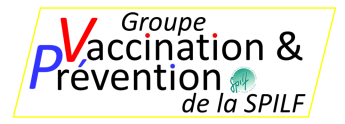 Règlement concernant la Bourse de Recherche allouée par le Groupe Vaccination et Prévention de la SPILF2021Le Groupe Vaccination et Prévention de la SPILF (GVPS) attribuera en décembre 2021 une bourse de recherche de 10 000 euros concernant la vaccination ou la prévention non vaccinale.  L’objet de cette bourse est de favoriser la réalisation d’un projet de recherche d’une durée de 2 ans au plus par un-e candidat-e médecin infectiologue, et âgé.e au plus de 40 ans ; à valeur égale, le projet d’un candidat encore en formation (interne, assistant.e, …) sera privilégié. L’utilisation de la bourse est laissée à l’appréciation du récipiendaire et du responsable de l’équipe scientifique accueillant le projet.Le/la candidat.e doit être membre de la SPILF (à jour de ses cotisations pour l’année 2021) et détenteur/trice d’un DESC de Maladies Infectieuses et Tropicales (ou pour les internes, inscrit.e en DES(C) de Maladies Infectieuses et Tropicales).Les projets seront sélectionnés par le bureau du GVPS sur les critères suivants : Travail centré sur la vaccination ou la prévention non vaccinale contre les maladies infectieuses Méthodologie rigoureuse (intervention d’un méthodologiste dans le design de l’étude)Caractère innovant du projetRésultats envisagés permettant de mettre rapidement en place des procédures auprès des publics concernés.Les projets de recherche clinique (au sens large) seront privilégiés, mais le GVPS accepte la soumission de projets plus fondamentaux de modélisation ; la soumission de projets à orientation sociologique ou comportementale est par ailleurs encouragée.Le dossier de candidature comprend :Le formulaire ci-dessousUn CV du demandeurUn CV du responsable scientifique de l’équipe de recherche où s’effectuera le projetUne bourse ne peut être attribuée à une personne appartenant à une équipe dont un membre aurait déjà reçu une bourse du GVPS dans les 3 années précédentes.Le calendrier pour 2021 est le suivant :Ouverture de l’appel d’offre en le 8 octobre 2021Recueil des projets-candidats jusqu’au 5 décembre 2021 									(envoyer à c.cheneau@infectiologie.com ) Annonce de l’attribution de la bourse le 17 décembre 2021.Le/la récipiendaire sera invité.e à présenter son étude et les éventuels premiers résultats lors de la journée du Groupe Vaccination-Prévention de mai 2022. Demande de bourse 2021Groupe « Vaccination et Prévention »Comment la bourse sera-t-elle utilisée ? (à renseigner brièvement : rétribution du candidat ; frais de fonctionnement et consommables de laboratoire ; autres …)Présentation du projet de recherche3 pages maximum (références comprises) (interligne 1,5, police arial 11)Respecter les titres : ContexteBut(s) de l’étudeMéthodologieRetombées attendues Financement (coût de l’étude ; sources de financement éventuellement prévues outre la bourse)Identité du demandeurIdentité du demandeurNom et prénomDate de naissanceCoordonnées (adresse postale professionnelle, e-mail, téléphone professionnel)Formation et diplômesEquipe/laboratoire de rattachement Nom du directeur de l’équipeRésumé du projetRésumé du projetIntitulé du projet (140 signes maximum)Population concernéeType d’étude(interventionnelle, ou observationnelle ; prospective ou rétrospective) Durée du projetDates approximatives de début et de fin